 Le Cinéma de PGM Sélectionnez et regardez un film parmi les films de cette liste.  Faites un critique audio du film dans le style de « Rotten Tomatoes » Décrivez brièvement l’intrigue (plot).Donnez 3 ou 4 aspects du film qui reflètent bien la PGM?  Soyez spécifique. Pensez à tout ce que vous connaissez de l’époque. Ne donnez pas des aspects généraux qui existent dans toutes les guerres comme «les soldats sont morts », « il y a beaucoup de fusils »  etc  Recommanderiez- vous ce film? Donnez                       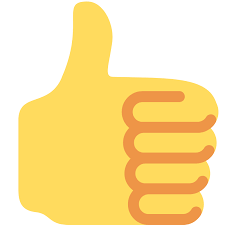 Si vous n’avez pas accès a iTunes ou Crave, choisissez un de ces films suivants sur YouTube. Vous pouvez aussi critiquer d’autres films sur la PGM pas mentionnés sur ma liste. MAIS consultez avec moi avant de commencer. https://www.youtube.com/watch?v=dvheqBt3cjQ      Fly boyshttps://www.youtube.com/watch?v=BDP4lpOH574    The lost Batallionhttps://www.youtube.com/watch?v=IxEgHZNjMro     My boy Jackhttps://www.youtube.com/watch?v=BlRueApFV4w    The Trenchhttps://www.youtube.com/watch?v=LioyzhJM3ys     Journey’s endJourney’s EndCarvePasschedaele   iTunesWar Horse	      iTunes1917	iTunes